SAS VIYA Exercise 11Decision Trees(1/31/2023)Sources Steve Nolan, Ron Freeze, Elizabeth Keiffer, Michael Gibbs, Jorge Moreda, Shubhashree SahooEnterprise Systems, Sam M. Walton College of Business, University of Arkansas, FayettevilleSAS® Visual Analytics.  Release 8.5SAS® Viya® release V.03.05Copyright © 2018 For educational uses only - adapted from sources with permission.  No part of this publication may be reproduced, stored in a retrieval system, or transmitted, in any form or by any means, electronic, mechanical, photocopying, or otherwise, without the prior written permission from the author/presenter.Use Case – Decision TreeUniversal Bank is a banking dataset with the goal of identifying if a customer accepted a personal loan from a marketing campaign.Step 0: Import DataFollowing the guide of importing data and import your chosen dataset. See Viya 02a – Importing data for specific steps.  In this tutorial the dataset used is UNIVERSALBANK.sashdat.Step 1: Create Partition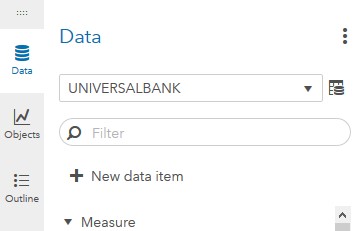 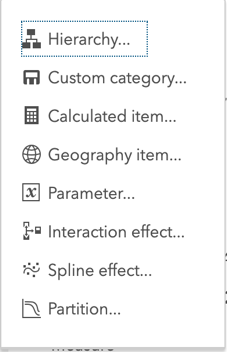 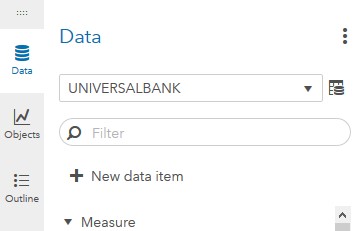 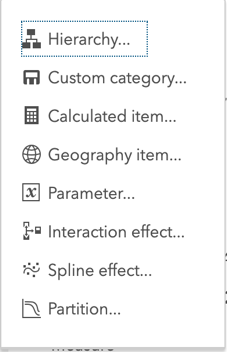 Refer to Viya 07 – Create Partitions or follow the steps below to create a partition. Go the Data tab on the left-hand pane andClick on + New Data ItemAt the bottom of the drop-down menu that will appear,Select Partition...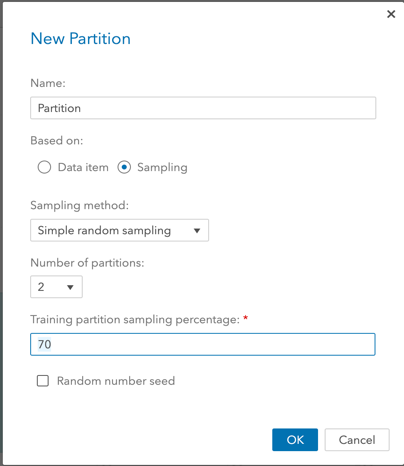 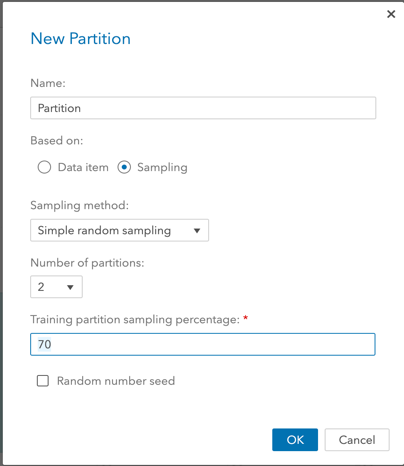 A new window will open where you can give the partition a name and designate how many partitions you wish to have. In our use case, we will have 2, one for the training and one for validation.  Also, we want to set our training data to account for 70% of the data:Select 2 as Number of partitionsWrite 70 under Training partition sampling percentageClick OkStep 2: Category Conversion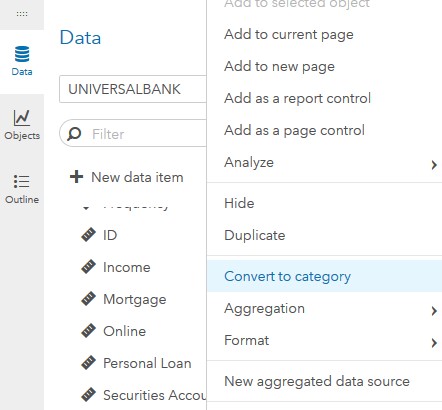 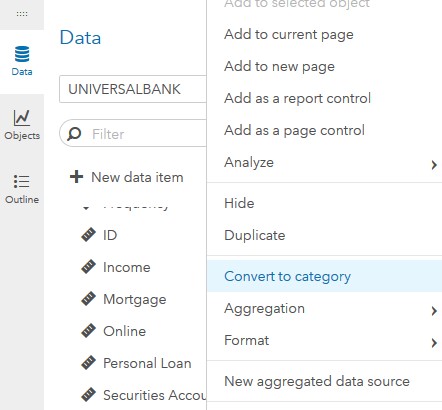 Click on DataRight-click on Personal LoanClick on Convert to categoryPerform the same right-click and left-click actions to similarly convert the following measures into categories: CD Account, CreditCard, Education, Family, Online, and Securities Account.Step 3: Decision Tree Object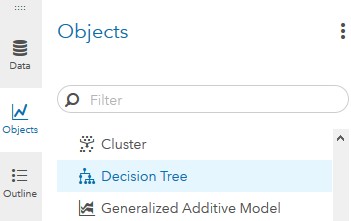 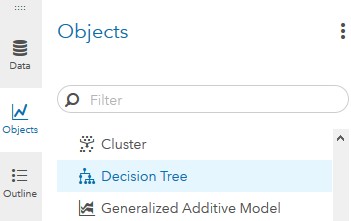 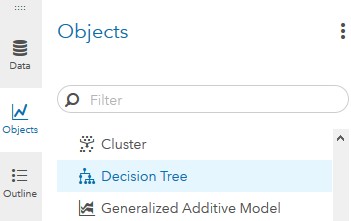 On the left-pane, click ObjectsThere are two options to find Decision Tree Scroll down to find it  ORType ‘Decision Tree' on the search bar on the topDrag and drop it to the working space in the middle-paneStep 4: Variables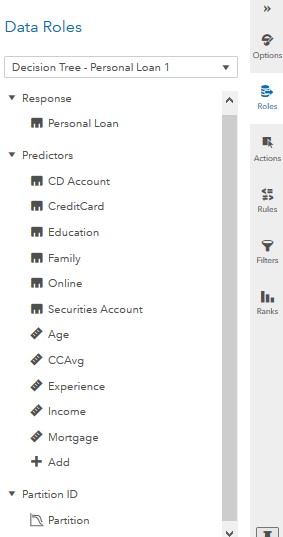 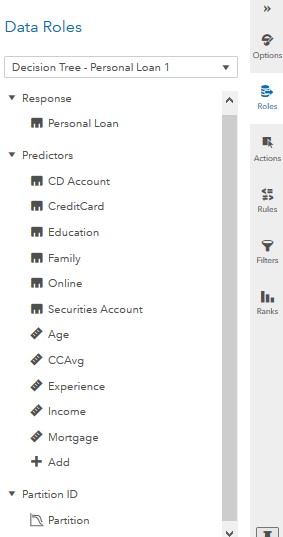 Once you have the decision tree in the workspace, you can designate a response variable (dependent variable) and predictor variables (independent variables).  You can also add a partition ID if you have one available.On the right-pane, click on Roles (make sure you have clicked on the working space before doing this)Click on + Add under ResponseAdd Personal Loan (dependent variable)Click on + Add under PredictorsAdd CD Account, CreditCard, Education, Family, Online, Securities Account, Age, CCAvg, Experience, Income, Mortgage (independent variables)Click on + Add under Partition IDAdd the partition you created in Step 1Step 5: OptionsOnce you have selected your data, the decision tree will update and display various pieces of information.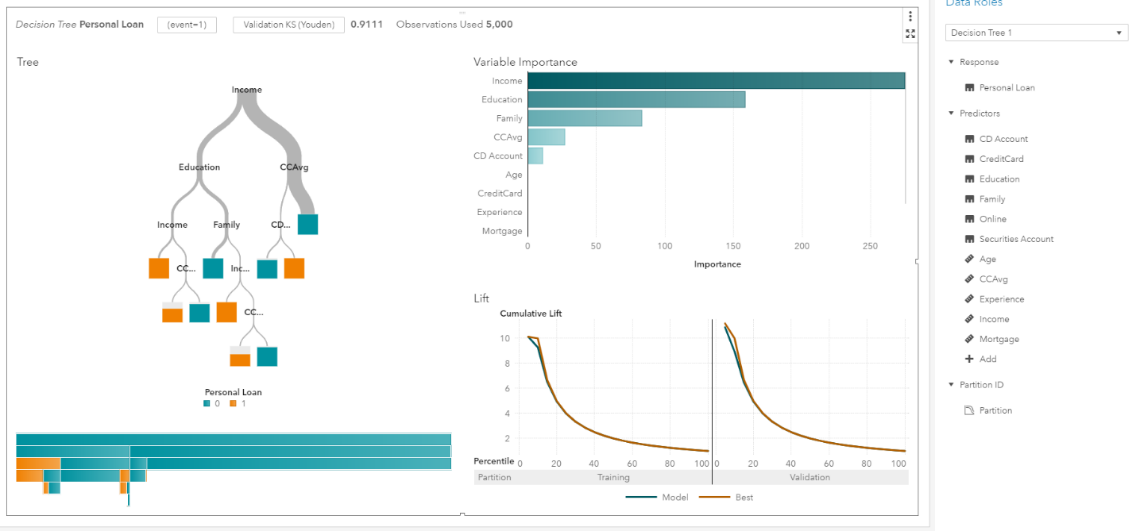 Your tree displays the variable importance as well as the various splitting rules.You also have the option to change the desired event as well as the primary evaluation metric. 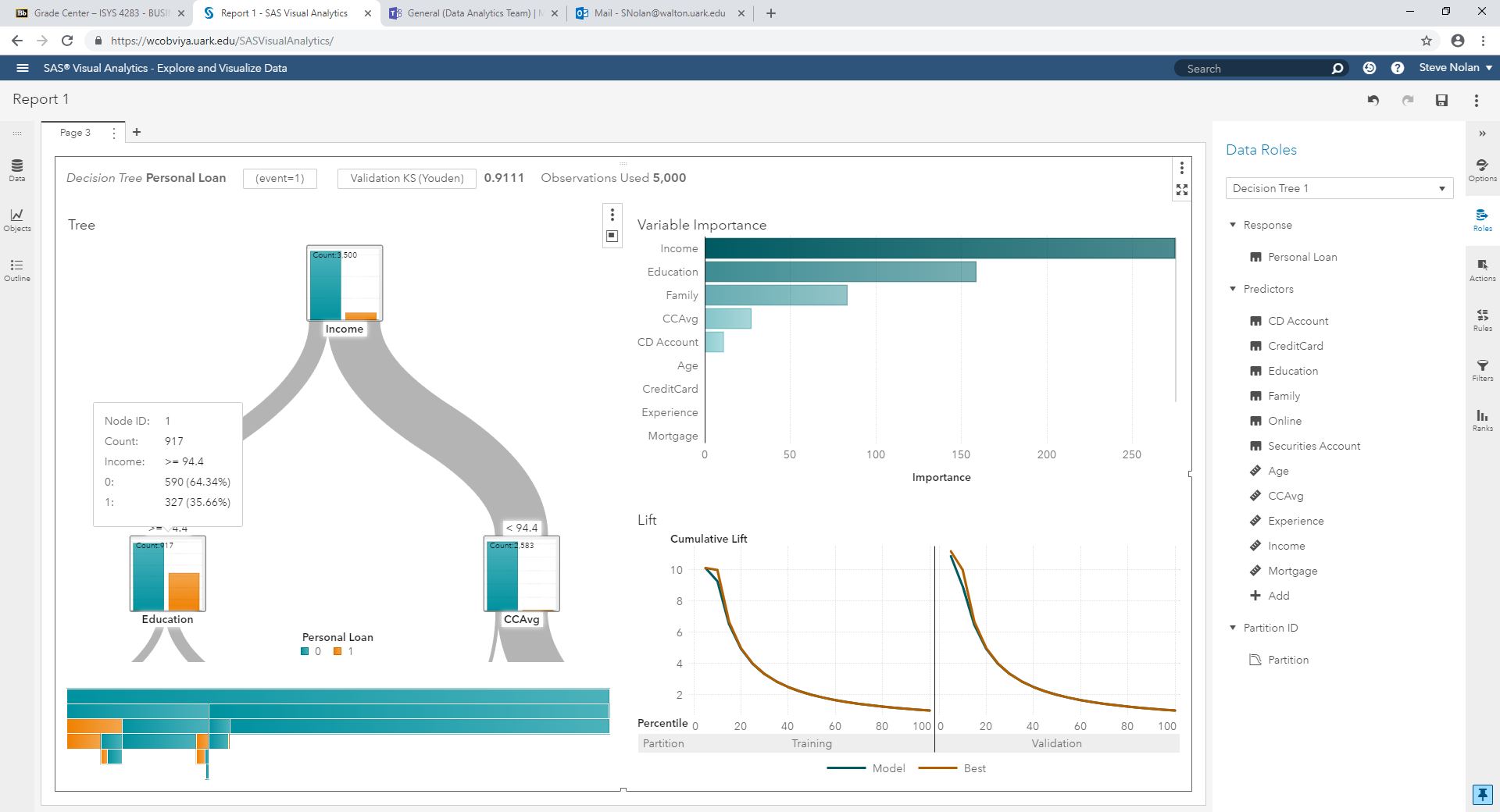 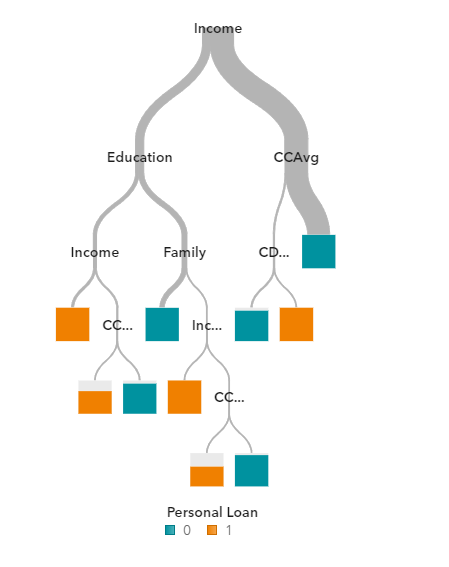 In this example, we would like to see the misclassification rate.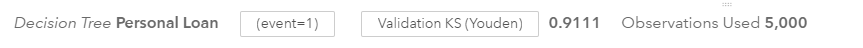 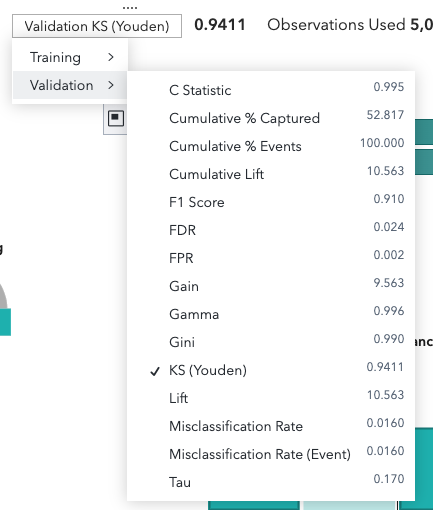 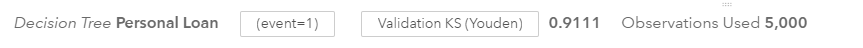 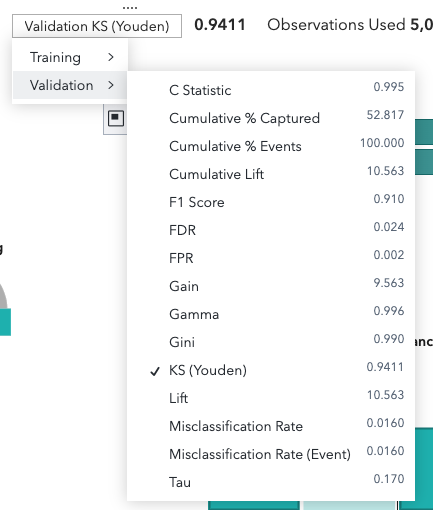 Click on Validation KS (Youden)Click on Validation Click on Misclassification RateYou can change the lift chart into the ROC curve by hovering over the graph and,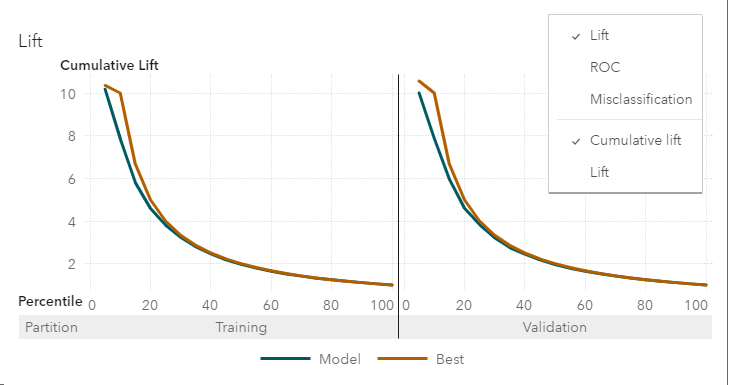 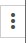 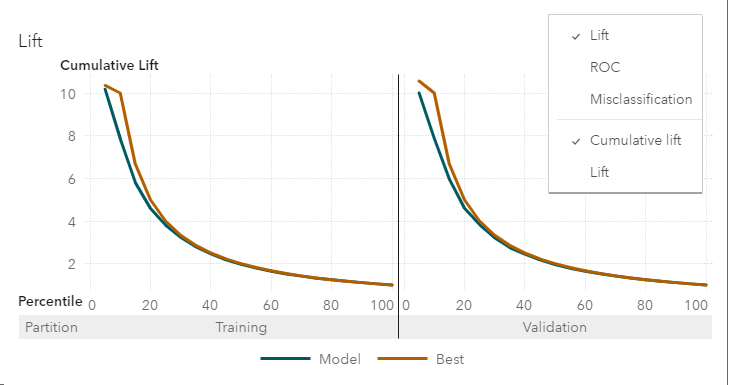 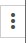 Selecting the three vertical dots in the upper right-hand cornerClick the ROC optionStep 6: Details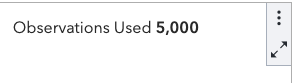 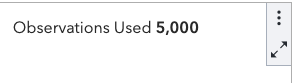 Click on the maximize button in the upper-right corner of your decision tree to get additional details about your decision tree, for example:Click on Node Statistics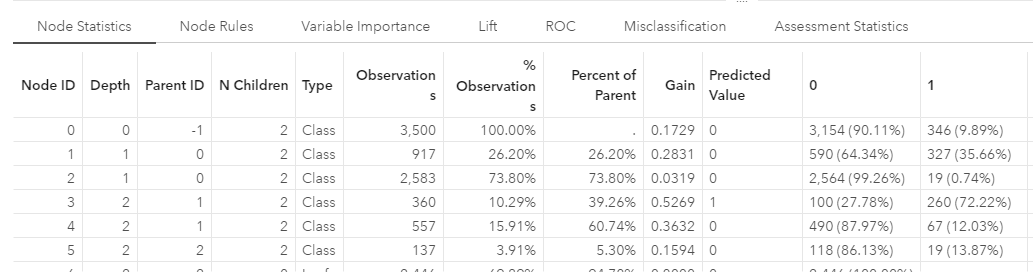 Click on Node Rules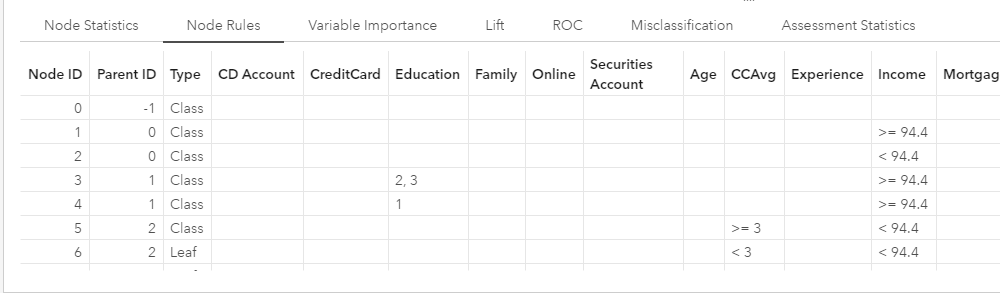 Click on MisclassificationThe misclassification tab shows the confusion matrix for your data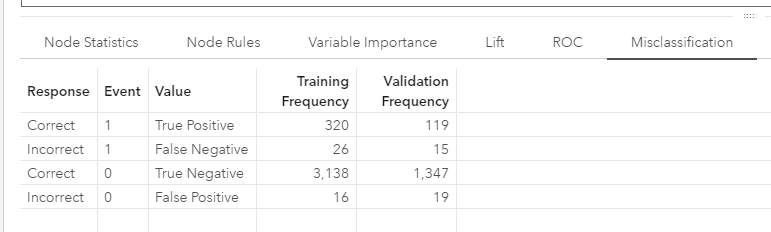 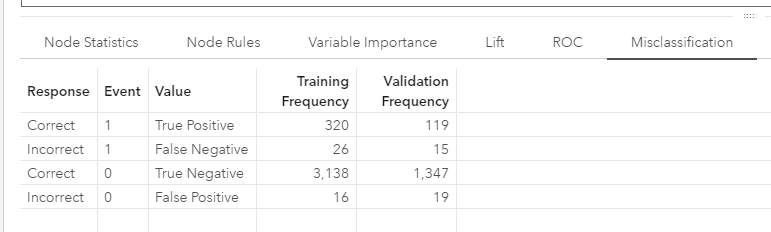 From here, you can adjust various options about your decision tree in the options panel on the right side.Congratulations, you have created a decision tree in VIYA!